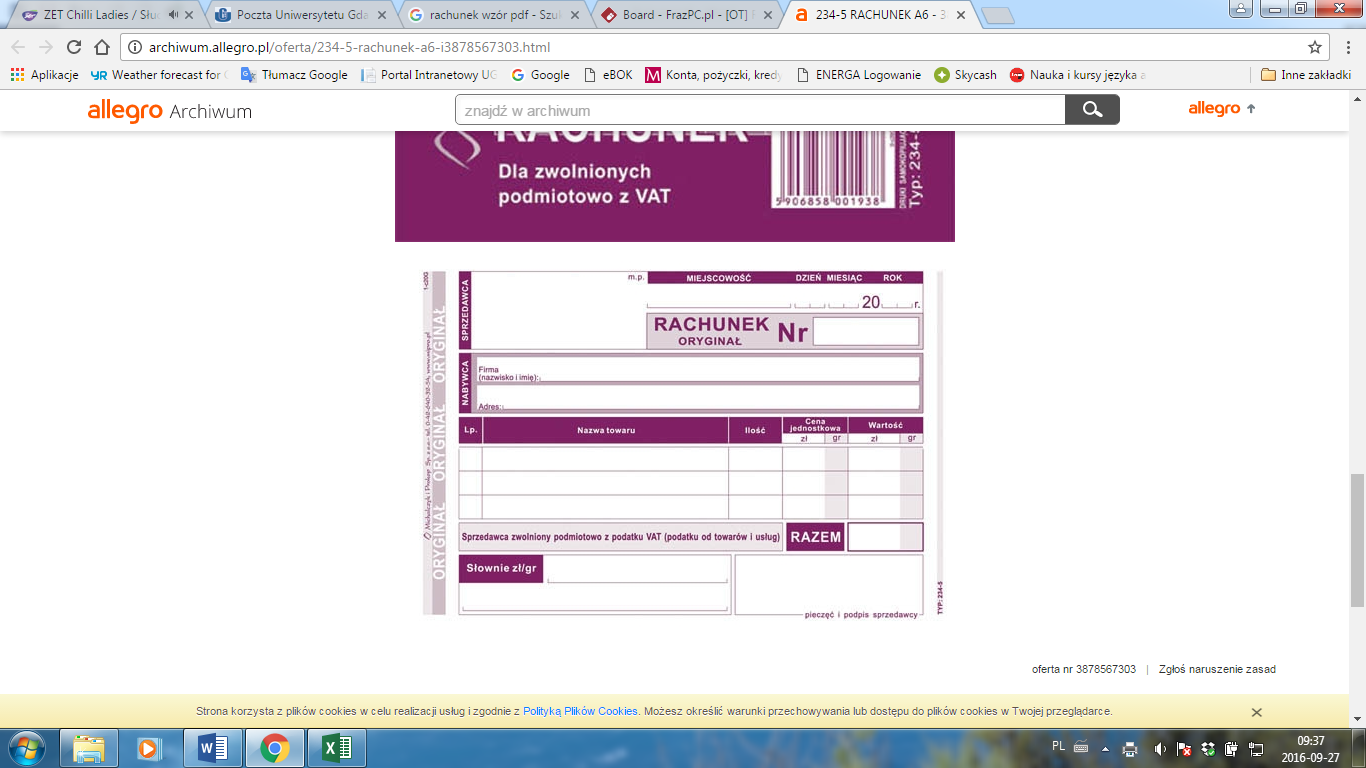 Sprzedawca - dane osoby/podmiotu posiadającego prawo do dysponowania nieruchomościąImię i nazwiskoAdres zamieszkaniaPESELNabywca - Uniwersytet Gdański, ul. Jana Bażyńskiego 8, 80-309 Gdańsknazwa towaru/usługi - wynajęcie lokalu mieszkalnego dla ….. (tu imię inazwisko studenta) na okres .... (proszę podać termin stażu zgodny z umową lub dłuższy o kilka dni).Proszę również uzupełnić pozostałe pola m.in:Miejscowość (jeżeli jest takie pole na rachunku)Data wystawieniaRazemSłownie zł/grPODPIS SPRZEDAWCY